О внесении изменений в постановлениеИсполнительного комитета Мамадышского муниципального района Республики Татарстан№ 165 от 10.06.2019  «Об утверждении новой редакцииадминистративного регламента предоставлениямуниципальной услуги «Постановка на учет и зачисление детей в образовательные организации,реализующие основную общеобразовательнуюпрограмму дошкольного  образования (детские сады)»        Рассмотрев приказ Министерства образования и науки Республики Татарстан № под- 269/20 от  21.02.2020, руководствуясь законом «Об образовании в Российской Федерации» от 29.12.2012г. № 273-ФЗ, Исполнительный комитет Мамадышского муниципального района Республики Татарстан        п о с т а н о в л я е т:        1. Внести изменения в постановление Исполнительного комитета Мамадышского  муниципального района Республики Татарстан № 165 от 10.06.2019 «Об утверждении новой редакции  административного регламента предоставления муниципальной услуги «Постановка на учет и зачисление детей в образовательные организации, реализующие основную общеобразовательную программу дошкольного  образования (детские сады)», следующие изменения:        - из подпункта 10 в пункте 1.2 слова «органах по контролю за оборотом наркотических средств и психотропных веществ» исключить;- в пункте 3.4.2  изложить в следующей редакции «Комплектование Организаций на очередной учебный год осуществляется в соответствии с утвержденным количеством групп и свободных мест в них на очередной учебный год. При наличии свободных мест прием в образовательную Организацию осуществляется в течение всего календарного года.»        - в графе 2 пункта 2.9 таблицы раздела II «Стандарт предоставления   муниципальной услуги» слова «-несоответствие желаемого языка воспитания и обучения в желаемой Организации» исключить.        2. Опубликовать настоящее постановление на «Официальном портале правовой информации Республики Татарстан» в информационно-коммуникационной сети Интернет и на официальном сайте Мамадышского муниципального района.       3. Контроль за исполнением настоящего постановления возложить на первого заместителя руководителя Исполнительного комитета Мамадышского муниципального района    Республики  Татарстан   Хузязянова М.Р. Руководитель                                                                                           И.М.ДарземановИСПОЛНИТЕЛЬНЫЙ КОМИТЕТ МАМАДЫШСКОГО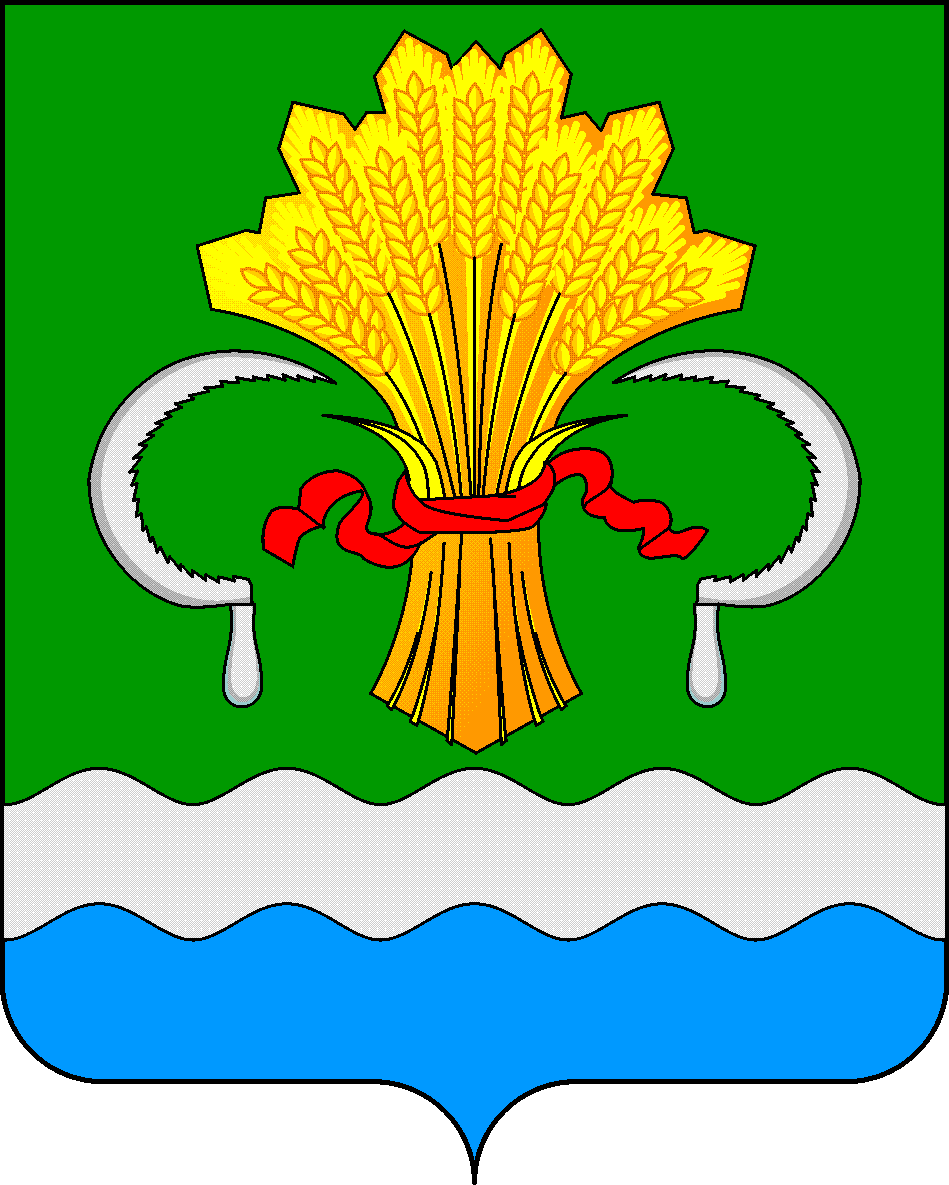 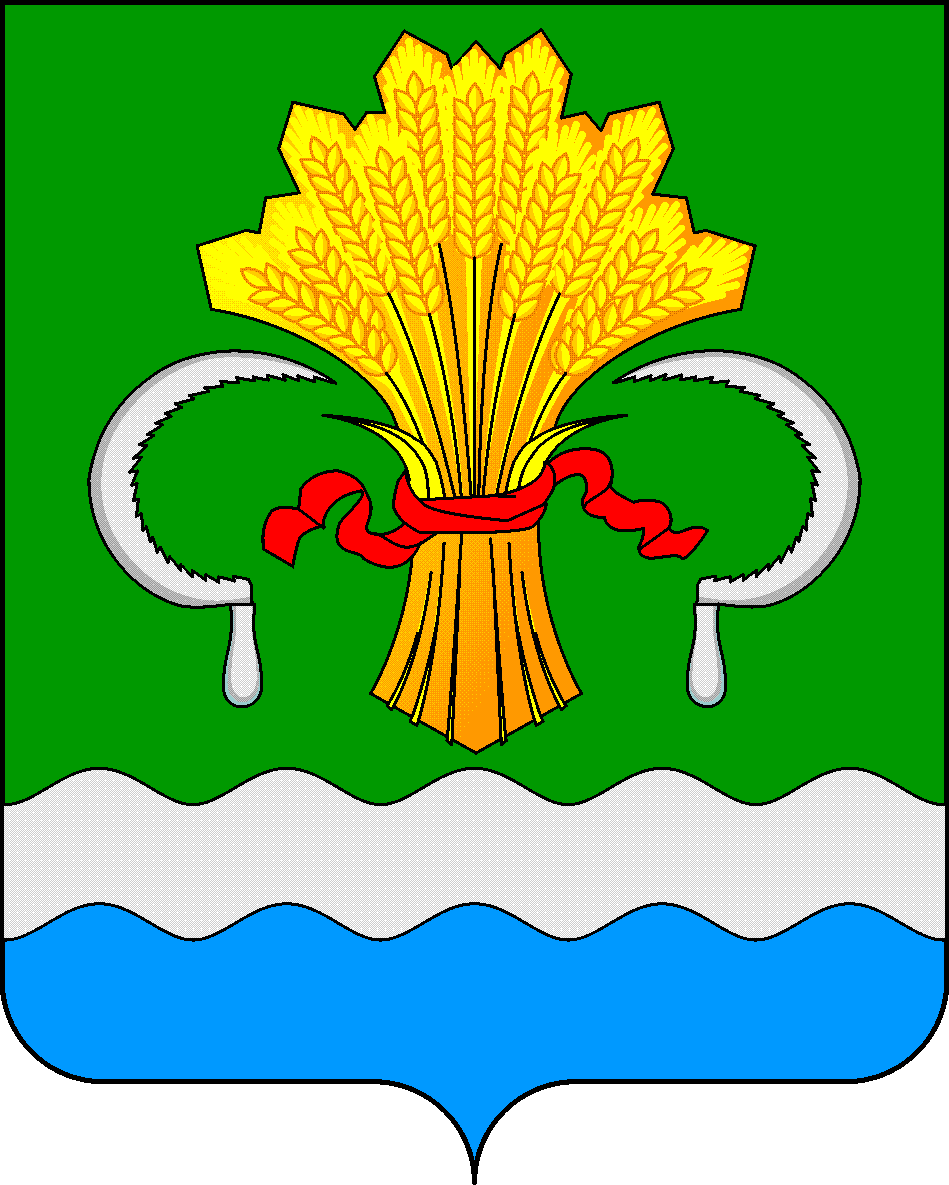  МУНИЦИПАЛЬНОГО РАЙОНА РЕСПУБЛИКИ ТАТАРСТАНул.М.Джалиля, д.23/33, г. Мамадыш, Республика Татарстан, 422190ТАТАРСТАН РЕСПУБЛИКАСЫНЫҢМАМАДЫШ МУНИЦИПАЛЬ РАЙОНЫНЫҢ БАШКАРМА КОМИТЕТЫМ.Җәлил ур, 23/33 й., Мамадыш ш., Татарстан Республикасы, 422190     Тел.: (85563) 3-15-00, 3-31-00, факс 3-22-21, e-mail: mamadysh.ikrayona@tatar.ru, www.mamadysh.tatarstan.ru     Тел.: (85563) 3-15-00, 3-31-00, факс 3-22-21, e-mail: mamadysh.ikrayona@tatar.ru, www.mamadysh.tatarstan.ru     Тел.: (85563) 3-15-00, 3-31-00, факс 3-22-21, e-mail: mamadysh.ikrayona@tatar.ru, www.mamadysh.tatarstan.ru    Постановление№ 140    Постановление№ 140                    Карарот «03» 04    2020 г.